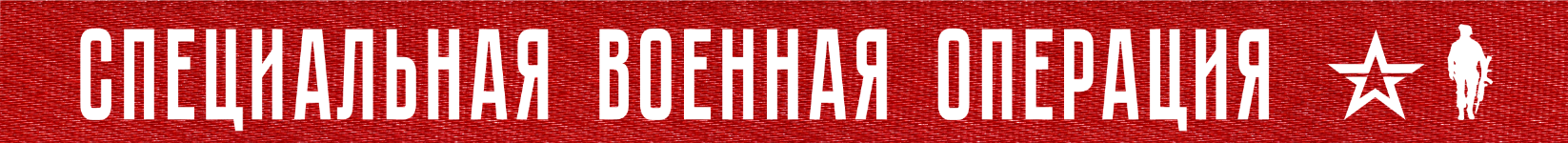 1 год и 52 дня Вооруженные силы Российской Федерации проводят специальную военную операцию по борьбе с пособниками американского фашизма и проявлениями западного нацизма на границах нашего Отечества.На Купянском направлении ударами авиации и огнем артиллерии Западной группировки войск нанесено поражение подразделениям ВСУ в районах населенных пунктов Тимковка Харьковской области и Стельмаховка Луганской Народной Республики. Уничтожено до 40 украинских военнослужащих, бронетранспортер и два автомобиля.На Краснолиманском направлении ударами штурмовой авиации, огнем артиллерии группировки войск «Центр» поражены подразделения противника в районах населенных пунктов Червонопоповка Луганской Народной Республики, Терны и Торское Донецкой Народной Республики. За сутки на данном направлении уничтожено более 60 украинских военнослужащих, две боевые бронированные машины, один пикап, а также гаубицы Д-20 и Д-30.На Донецком направлении наиболее ожесточенные бои продолжались в районе города Артёмовск. В ходе активных действий штурмовые отряды «Вагнер» успешно продвинулись вперед, овладев двумя кварталами на северной и южной окраинах города. Оставшиеся в Артёмовске подразделения ВСУ, отступая, целенаправленно разрушают объекты городской инфраструктуры и жилые дома для замедления продвижения наших войск. Подразделения Воздушно-десантных войск сковывают противника на флангах и оказывают поддержку действиям штурмовых отрядов по овладению городом.В районах населенных пунктов Красное, Калиновка и Богдановка Донецкой Народной Республики ударами оперативно-тактической авиации, ракетных войск и огнем артиллерии Южной группировки войск поражены подразделения ВСУ. В интересах действий войск в данном районе авиацией совершено шесть самолетовылетов, а ракетными войсками и артиллерией выполнено 57 огневых задач. Общие потери противника за сутки на данном направлении составили более 315 военнослужащих и наемников, две боевые бронированные машины, три автомобиля, гаубицы Д-20 и «Мста-Б», а также боевая машина РСЗО «Град».На Южно-Донецком и Запорожском направлениях ударами авиации и огнем артиллерии группировки войск «Восток» нанесено поражение подразделениям противника в районах населенных пунктов Новомихайловка и Угледар Донецкой Народной Республики. За сутки на данных направлениях уничтожено до 30 украинских военнослужащих, пикап, а также гаубицы «Мста-Б» и Д-30.На Херсонском направлении в ходе огневого поражения уничтожено до 15 украинских военнослужащих, два автомобиля, а также три самоходные артиллерийские установки «Гвоздика».Оперативно-тактической авиацией, ракетными войсками и артиллерией группировок войск (сил) Вооруженных Сил Российской Федерации нанесено поражение 73 артиллерийским подразделениям ВСУ на огневых позициях, живой силе и технике в 95 районах. В районе города Славянск Донецкой Народной Республики уничтожен склад горюче-смазочных материалов 81-й аэромобильной бригады ВСУ.Средствами противовоздушной обороны за сутки перехвачено пять реактивных снарядов системы залпового огня HIMARS. Кроме того, уничтожены три украинских беспилотных летательных аппарата в районах населенных пунктов Опытное Донецкой Народной Республики, Рубежное и Червонопоповка Луганской Народной Республики.Всего с начала проведения специальной военной операции уничтожены: 407 самолетов, 228 вертолетов, 3756 беспилотных летательных аппаратов, 415 зенитных ракетных комплексов, 8677 танков и других боевых бронированных машин, 1085 боевых машин реактивных систем залпового огня, 4593 орудия полевой артиллерии и миномета, а также 9513 единиц специальной военной автомобильной техники.15  апреля  2023 г., 14:15  (МСК)416-й  деньПРОЧТИ  и  ПЕРЕДАЙ  ДРУГОМУ !